Asianbeat “Itasha Award” Entry FormPlease enter the relevant information below and send this document, along with the pictures of your "itasha" to asianbeat-info@aycc.jp
* Required items● Itasha InfoWarning! Files must be in the Jpeg format, 5 mega pixels or larger and no bigger than 2Mb● Personal InfoFor enquiries contact ab-en@asianbeat.com1. Make and Model*2. Concept/Style *3. Time Taken4. Money Invested4. Difficulties/problems5. Which character would you like in your passenger seat?6. Comments (special points about your car or general comments)*1. Name *2. Name (to be published on asianbeat etc) *3. Age4. Sex5. Nationality *6. E-mail Address *7. Phone Number *8. Personal Website URL 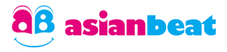 